Publicado en Sitges el 06/06/2016 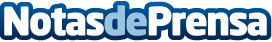 DietFlash promociona su marca en SitgesDietFlash presenta sus últimas novedades en las Jornadas Mediterráneas de SitgesDatos de contacto:Oriol Marquèse-deon.net931929647Nota de prensa publicada en: https://www.notasdeprensa.es/dietflash-promociona-su-marca-en-sitges_1 Categorias: Nacional Nutrición http://www.notasdeprensa.es